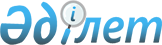 О мерах по реализации законов Республики Казахстан от 21 июля 2007 года "О статусе столицы Республики Казахстан" и "О внесении изменений и дополнений в некоторые законодательные акты Республики Казахстан по вопросам развития столицы Республики Казахстан"Распоряжение Премьер-Министра Республики Казахстан от 11 сентября 2007 года N 252-р



      1. Утвердить прилагаемый перечень нормативных правовых актов, принятие которых необходимо в целях реализации законов Республики Казахстан от 21 июля 2007 года "
 О статусе столицы Республики Казахстан 
" и "О внесении изменений и дополнений в некоторые законодательные акты Республики Казахстан по вопросам развития столицы Республики Казахстан" (далее - перечень).






      2. Государственным органам:



      1) разработать и внести в Правительство Республики Казахстан проекты нормативных правовых актов согласно перечню;



      2) принять соответствующие ведомственные нормативные правовые акты, проинформировать Правительство Республики Казахстан о принятых мерах.

      

Премьер-Министр


Утвержден            



распоряжением Премьер-Министра 



Республики Казахстан      



от 11 сентября 2007 года N 252-р




                            


Перечень





     


нормативных правовых актов, принятие которых необходимо






в целях реализации законов Республики Казахстан от 21 июля 2007 года






"О статусе столицы Республики Казахстан" и "О внесении изменений и





 


дополнений в некоторые законодательные акты Республики Казахстан





       


по вопросам развития столицы Республики Казахстан"



      

Примечание: 

расшифровка аббревиатур:



МИТ  - Министерство индустрии и торговли Республики Казахстан



МТК  - Министерство транспорта и коммуникаций Республики Казахстан



МВД  - Министерство внутренних дел Республики Казахстан



МЗ   - Министерство здравоохранения Республики Казахстан



МФ   - Министерство финансов Республики Казахстан



МЭБП - Министерство экономики и бюджетного планирования Республики



       Казахстан



АЗР  - Агентство Республики Казахстан по управлению земельными ресурсами

					© 2012. РГП на ПХВ «Институт законодательства и правовой информации Республики Казахстан» Министерства юстиции Республики Казахстан
				
N



п/п

Наименование



нормативного



правового акта

Форма акта

Государствен-



ный орган,



ответственный



за исполнение

Срок



исполнения

1

2

3

4

5

1.

Об утверждении состава



и положения об



архитектурном



совете столицы

Указ



Президента



Республики



Казахстан

Акимат города



Астаны,



МИТ

Сентябрь



2007 года

2.

Об утверждении Правил



перевозки пассажиров и



багажа автомобильным



транспортом в столице

Постановление



Правительства



Республики



Казахстан

Акимат города



Астаны,



МТК,



МВД

Сентябрь



2007 года

3.

Об утверждении Правил



предоставления



физическими



и юридическими лицами



торговых,



развлекательных,



гостиничных,



медицинских и иных



услуг на



территории столицы

Постановление



Правительства



Республики



Казахстан

Акимат города



Астаны,



МИТ,



МЗ

Сентябрь



2007 года

4.

Об утверждении Правил



выпуска ценных бумаг



для обращения на



внутреннем рынке



местным исполнительным



органом города



республиканского



значения, столицы

Постановление



Правительства



Республики



Казахстан

МФ,



акимат



города Астаны

Сентябрь



2007 года

5.

Об утверждении Правил



установления условий



и сроков освоения



земельных участков

Постановление



Правительства



Республики



Казахстан

АЗР

Сентябрь



2007 года

6.

Об утверждении Правил



особого регулирования



архитектурной,



градостроительной



и строительной



деятельности, а также



градостроительной



регламентации на



территории столицы



и пригородных зонах

Приказ

МИТ,



акимат



города Астаны

Сентябрь



2007 года

7.

Об утверждении



Правил регулирования



процесса реконструкции



существующих зданий



и сооружений, в том



числе надстройки



мансардных и типовых



этажей жилых зданий

Приказ

МИТ,



акимат



города Астаны

Сентябрь



2007 года

8. 

Об утверждении



проектов



государственных



нормативов



(государственных



нормативных



документов) в сфере



архитектурной,



градостроительной



и строительной



деятельности,



применяемых на



территории столицы и



пригородных зонах

Приказ

МИТ,



акимат



города Астаны

Сентябрь



2007 года

9.

Об утверждении перечня



коммунального



имущества,



незакрепленного



за коммунальными



государственными



предприятиями

Постановление



акимата



города Астаны

Акимат города



Астаны,



МЭБП,



МФ

Сентябрь



2007 года

10.

Об утверждении



перечня улиц города

Постановление



акимата



города Астаны

Акимат города



Астаны,



МВД

Сентябрь



2007 года

11.

Об утверждении Правил



организации



автостоянок



(автопарковок)

Постановление



акимата



города Астаны

Акимат города



Астаны,



МВД

Сентябрь



2007 года

12.

Об утверждении состава



градостроительного



совета столицы

Решение акима



города Астаны

Аким города



Астаны

Сентябрь



2007 года
